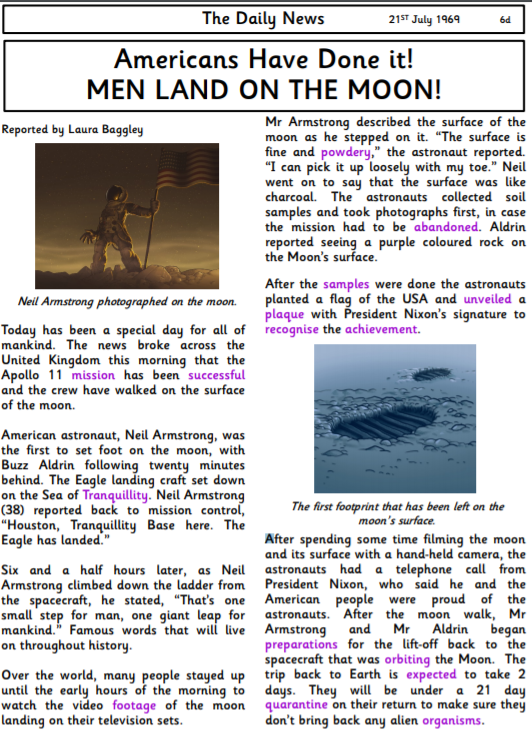 Questions On which date was the first moon landing?What is the name of the second man to walk on the moon? Which two adjectives did Mr Armstrong use to describe the surface of the moon? Why were the astronauts quarantined when they returned to Earth? Why do you think samples were taken from the moon?Would you like to walk on the moon? Explain your answer. Extension questionsWho would you like to meet from the text? Explain your answer. What was the most interesting part of the article? What does ‘the astronauts received a telephone call from President Nixon who said he and the American people were proud of the astronauts’ tell you about what President Nixon thought? 